Comportements et stratégies : prolonger et décrireComportements et stratégies : prolonger et décrireComportements et stratégies : prolonger et décrireL’élève dessine des cercles au hasard pour prolonger la régularité.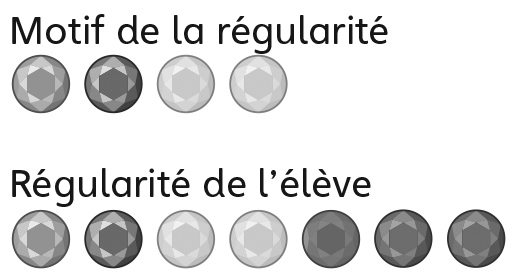 L’élève répète seulement le dernier joyau du motif.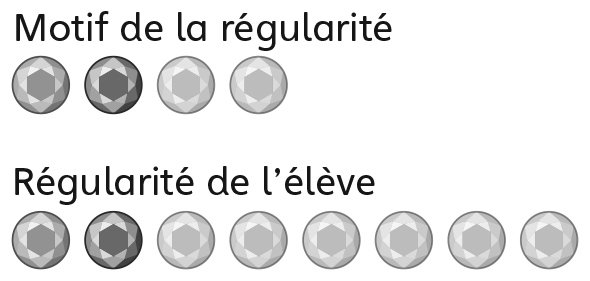 L’élève dessine les joyaux avec les bonnes couleurs, mais les place dans le mauvais ordre.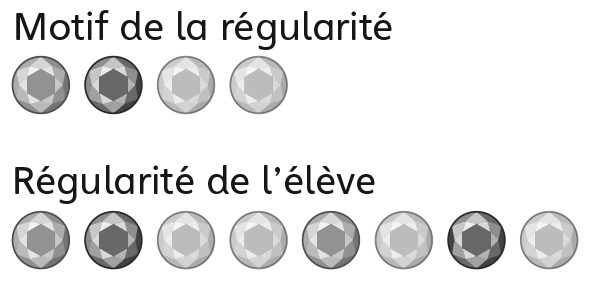 Observations et documentationObservations et documentationObservations et documentationL’élève prolonge la régularité correctement, mais a de la difficulté à la décrire.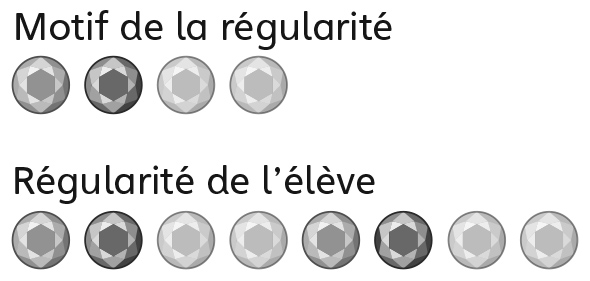 L’élève prolonge la régularité correctement et la décrit, mais a de la difficulté à la représenter avec des lettres. L’élève prolonge la régularité correctement, la décrit, puis la représente avec des lettres. Observations et documentationObservations et documentationObservations et documentation